1. FormålFunksjonsbeskrivelsen skal sikre at funksjonen til koordinator/sekretær er tilstrekkelig beskrevet.2. OmfangFunksjonsbeskrivelsen omfatter koordinator/sekretær for IWT-utdanning ved Chr Thams.  3. Ansvar og myndighetNærmeste overordnede: 	Utdanningsleder for teknologifag ved THYF Rapporterer til:		Utdanningsleder for teknologifag ved THYF Stedfortreder:		Ingen Koordinator/sekretær har ansvar for merkantil aktivitet knyttet til gjennomføring av IWT-utdanning ihht. IIW-Guidelines. Fagansvarlig ATB er hovedansvarlig for at denne beskrivelsen blir oppdatert når endringer skjer. 4. Definisjoner5. BeskrivelseKoordinator/sekretær er:  ansvarlig for uttak av kandidatnr., registrering av oppmøte på eksamensdagen, utdeling og innsamling av eksamensoppgaver, inkl. oppgaveark, ref. «Dok.nr.: TH-P07 Prosedyre for forberedelse og gjennomføring av eksamen» hovedansvarlig for oversendelse av eksamensbesvarelser for sensur, ref. «Dok.nr.: TH-P08 Prosedyre for sensur, rapportering av eksamensresultat og utsendelse av diplomer» TH-P02 Prosedyre for merkantile oppgaver ved oppstart  TH-P10 Prosedyre for fakturering av utdanning TH-P07 Prosedyre for forberedelse og gjennomføring av eksamen TH-P08 Prosedyre for sensur, rapportering av eksamensresultat og utsendelse av diplomer TH-P14 Prosedyre for rutiner ved forelesers fravær KryssreferanserEksterne referanser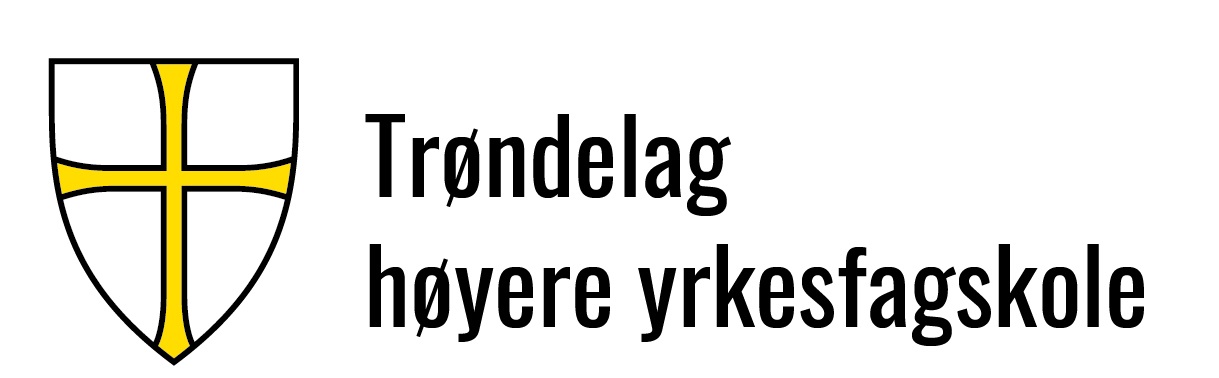 Dok.id.: 1.2.28TH-F02TH-F02 Funksjonsbeskrivelse for sekretær ATBTH-F02 Funksjonsbeskrivelse for sekretær ATBTH-F02 Funksjonsbeskrivelse for sekretær ATBTH-F02 Funksjonsbeskrivelse for sekretær ATBProsedyreUtgave:1.00Skrevet av:Anne Lise KjelstadGjelder fra:03.10.2023Godkjent av:Svein Ove DyrdalSidenr:1 av 1